We are trying to obtain discounts from hotels and hostels for the conference participants. Unless special prices are specified, the tariffs are those quoted in the hotel or hostel webpage. Hotel prices may increase, which is why we recommend that you make reservations well in advance.4  and 5 HOTELS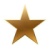 Park Hyatt Mendoza HotelChile 1124 M5500GJL Mendoza (Argentina)Phone no. +45- 261- 4411235mendoza.park@hyatt.comhttp://mendoza.park.hyatt.com/en/hotel/home.htmlSheraton Hotel Mendoza (Starwood Hotels) Primitivo de la Reta 989, (5500) Mendoza, ArgentinaPhone no. +54- 261- 4415500reservas.mendoza@sheraton.comhttp://www.sheratonmendozahotel.com/Aconcagua Hotel (Raíces del Plata) San Lorenzo 545, (5500) Mendoza, ArgentinaPhone no. +54 -261- 5200500reservas@raicesdelplata.comhttp://www.aconcaguamdz.com/http://raices-aconcagua-mendoza.h-rez.com/NH CordilleraAvda.España, 1324. M5500DWN Mendoza(Argentina)Phone no. +54-261-4416464  nhcordillera@nh-hotels.com http://www.nh-hotels.com/nh/en/hotels/argentina/mendoza/nh-cordillera.html3 HOTELSRitz Hotel Mendoza  Perú 1008 Ciudad de Mendoza, Mendoza, Argentina - M5500Phone no. + 54-261-4235115 http://www.ritzhotelmendoza.com/es/Hotel Nutibara Mitre 867, Ciudad, Mendoza, ArgentinaPhone no. +54- 261- 4295428 reservas@nutibara.com.ar  http://www.nutibara.com.ar/ Hoteles Gold: Phone no. +54 -261- 4235666/67/68/69	 Carollo Gold 	25 de Mayo 1184, Ciudad (CP 5500) Mendoza, Argentina 	http://www.hotelcarollo.com/carollo/hotelcarolloesp.html	Grand Hotel Princess Gold 	25 de Mayo 1162, Ciudad (CP 5500) Mendoza, Argentina 	http://www.hotelcarollo.com/princess/hotelprincessesp.htmlHotel San MartinEspejo 435, Mendoza, ArgentinaPhone no. +54-261-4380875 /4380677info@hotelsanmartinmendoza.comhttp://hotelsanmartinmendoza.com/APART  HOTELS Soltigua ApartAv. Juan B. Justo 626- Ciudad - Mendoza (5500)reservas@apartsoltigua.com.ar www.apartsoltigua.com.arPhone no. +54 -261- 4200332 / 156791345Special prices for the conference participants (the prices are expressed in Argentine pesos):San Lorenzo Apart HotelSan Lorenzo 576 - Ciudad - Mendoza, Argentina - Phone no. +54 - 261 -4296261 /4201370 /4204223Tunkelén Apart Hotel9 de Julio 2349 - Ciudad - MendozaPhone no. +54 -261- 4201267 info@tunkelen.com.arhttp://www.tunkelen.com.ar 2  HOTELSHotel EdianJuan B. Justo 154 
Mendoza - ArgentinaPhone no. +54- 261-  4230490 / 4284515reservas@hoteledian.comwww.hoteledian.comHotel Rosario Chile 1579 (5500) MendozaPhone no. +54-0261- 4254765 reservas@hotelrosariomendoza.com.arhttp://www.hotelrosariomendoza.com.arPetit Hotel PerúPerú 1459 (5500) Mendoza Ciudad
Mendoza - República Argentina
Phone no. + 54 - 261- 4232099 / 4290848 / 4299718petit@petit-hoteles.com.arhttp://www.petit-hoteles.com.ar/petit/HOSTELSLifeHouseGutierrez 565, Ciudad de Mendoza, ArgentinaPhone no. +54-261- 420 4294reservas@lifehouse.com.arhttp://www.lifehousehostel.com/Huellas Andinas Hostel  Rivadavia 640 - Mendoza CapitalPhone no. +54 -261- 423 4347 http://www.argentinaturismo.com.ar/hostelhuellas/Campo Base Av Mitre 946, 5500 - Ciudad de Mendoza – Argentina Phone no. +54 -261- 4290707  info@hostelcampobase.com.ar http://www.hostelcampobase.com.ar/Ítaka Arístides Villanueva 480, Ciudad, Mendoza, Argentina Phone no. +54- 261- 4239793 itakahostel@hotmail.com  http://www.itakahouse.com/ Monkey Hostel Sarmiento 681, Ciudad, Mendoza (5500) Argentina  Phone no.. +54-261- 4231148 / 4231148info@monkeyhostel.com 
http://www.monkeyhostel.com/